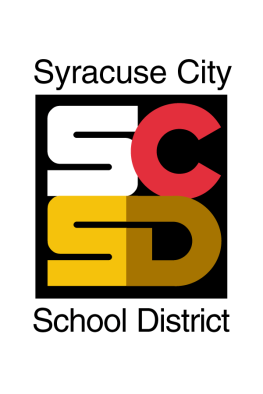 Unit 8    BUS ATTENDANT EVALUATION REPORT	   Employee:  	Job Title: 	   Employee ID #: 	Location:  	   		Supervisor:  	Date of Evaluation: 	    Tenured       Tenure Date: 	(To be completed annually for employee)	    Non Tenured	NOTE:  Evaluations are based on the standard SCHOOL BUS DRIVER AND BUS ATTENDANT HANDBOOK	List any strengths which you feel merit comment: List any concerns which you think require attention: What alternate suggestions have been made to the employee to help him/her alleviate these concerns?  	EMPLOYEE COMMENTS/FEEDBACK:       I have reviewed the above and have the following comments:(FOR PROBATIONARY EMPLOYEES ONLY)WOULD YOU RECOMMEND THIS PERSON FOR CONTINUED EMPLOYMENT?         YES	  NOSignature of Employee:			Date:			Signature of Supervisor:			Date:			 Copies to: Supervisor 		 Principal/Administrator   Employee	          	 Personnel File                Illustrative Examples(Required if rating is below expectations or improvement needed)JOB PERFORMANCE                                                                                                 (See Attachment)JOB PERFORMANCE                                                                                                 (See Attachment)JOB PERFORMANCE                                                                                                 (See Attachment)JOB PERFORMANCE                                                                                                 (See Attachment)JOB PERFORMANCE                                                                                                 (See Attachment)JOB PERFORMANCE                                                                                                 (See Attachment)JOB PERFORMANCE                                                                                                 (See Attachment)Is regular in attendanceArrives at appropriate timeDress code meets District requirementsKnows bus routeMaintains seating chart if applicable and keeps up to dateFollows student loading/unloading procedureLift operation and useWheelchair securement procedureSecures students in seats with safetyvests; car seats, wheelchair occupantshoulder and lap belt restraintsProperly secures carry-on itemsAssists the operator in cooperative mannerAssists studentsPerforms duties and responsibilities; is aware of expectationsUses appropriate techniques to manage student behaviorVerbalizes knowledge and understanding of student with disabilities and special needs listed on his/her current route sheetsFollows procedure for bus misconduct reportsSecures and stores straps, belts, safety vests when not in use Assures that no student left on bus after each routeRelationship with: Students, Parents Guardians/Caretakers, School PersonnelJOB PERFORMANCE JOB PERFORMANCE JOB PERFORMANCE JOB PERFORMANCE JOB PERFORMANCE JOB PERFORMANCE JOB PERFORMANCE Demonstrates positive approach toward supervisors and co-workersDemonstrates willingness to handle assignments